40e Nationale ScheikundeolympiadeAvebe Innovation CenterGroningenPRACTICUMTOETScorrectievoorschriftdonderdag 6 juni 2019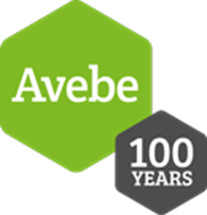 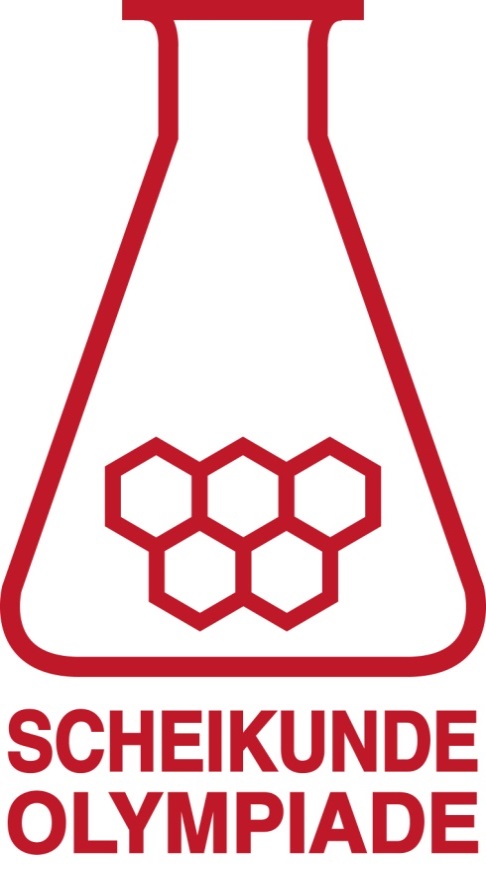 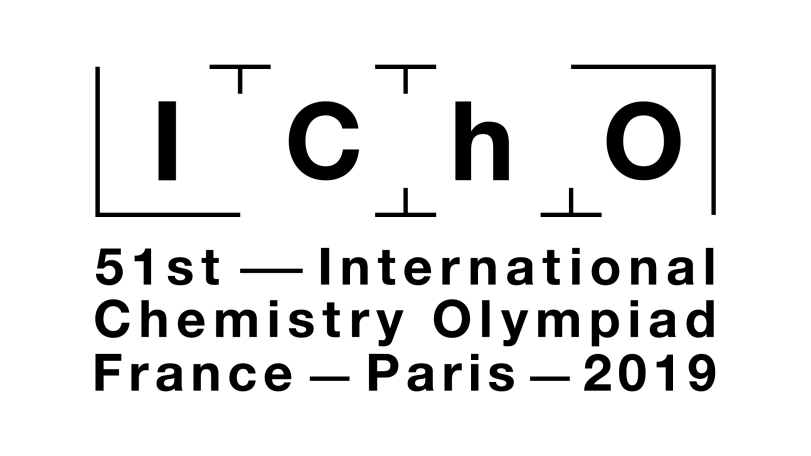 De bepaling van de substitutiegraad van geacetyleerd zetmeel	(40 punten)Maximumscore 10
De volgende praktische vaardigheden worden beoordeeld:veiligheid, netheid en zelfstandigheidhanteren van het glaswerkMaximumscore 3massa’s van het geacetyleerde zetmeel en het vochtgehalte vermeld	1buretstanden afgelezen in twee decimalen	2Maximumscore 2Een juist antwoord kan er als volgt uitzien:C6H7O2(OH)(3—x)(C2H3O2)x  +  x OH  →  C6H7O2(OH)3  +  x C2H3O2alle formules voor en na de pijl juist	1juiste coëfficiënten	1Maximumscore 4De molaire massa van een geacetyleerde zetmeeleenheid is (162 + 42 x) g mol1, 
dus m g geacetyleerd zetmeel is  mol.
Dit reageert met  mol OH, dus .Dit levert .berekening van de molaire massa van een geacetyleerde zetmeeleenheid	1berekening van het aantal mol geacetyleerde zetmeeleenheden	1berekening van het aantal mol OH dat reageert	1rest van de afleiding	1Maximumscore 14berekening van het aantal mol OH dat heeft gereageerd met het geacetyleerde zetmeel (twee maal)	1twee maal berekenen van de droge massa van het geacetyleerde zetmeel	1twee maal berekenen van de acetyleringsgraad en het gemiddelde nemen	1verschil tussen beide titraties	5uitkomst	6Maximumscore 2Een voorbeeld van een juist antwoord is:
Het mengsel van geacetyleerd zetmeel en water is (een suspensie, dus) niet homogeen. Als je daaruit verschillende monsters neemt, is de kans groot dat ze in samenstelling verschillen, wat tot grote verschillen in uitkomsten kan leiden.er ontstaat een suspensie	1rest van de verklaring	1Maximumscore 5Een voorbeeld van een juist antwoord is:Methyloranje verandert van kleur bij een lagere pH dan fenolftaleïen. Als methyloranje van kleur verandert zal dus ook (veel) acetaat tijdens de titratie reageren. De hoeveelheid zoutzuur die bij de titratie wordt verbruikt zal dus groter zijn, waardoor het lijkt alsof de hoeveelheid hydroxide die met het geacetyleerde zetmeel heeft gereageerd kleiner is. Bij gebruik van methyloranje wordt B dus kleiner, waardoor de noemer in kleiner wordt en de teller groter. Je krijgt dus een lagere uitkomst voor DS.methyloranje verandert van kleur bij een lagere pH dan fenolftaleïen / bij gebruik van methyloranje zal ook (veel) acetaat reageren	1dus zal er meer zoutzuur reageren	1dus B wordt kleiner	1dus de teller in  wordt kleiner en de noemer groter	1conclusie	1De acetylering van zetmeel	(40 punten)Maximumscore 10De volgende praktische vaardigheden worden beoordeeld:veiligheid, netheid en zelfstandigheidhanteren van het glaswerkMaximumscore 3massa van het zetmeel, alsmede het vochtgehalte vermeld	1begin- en eindstand van de buret met natronloog vermeld in twee decimalen	2Maximumscore 7Een juist antwoord kan er als volgt uitzien: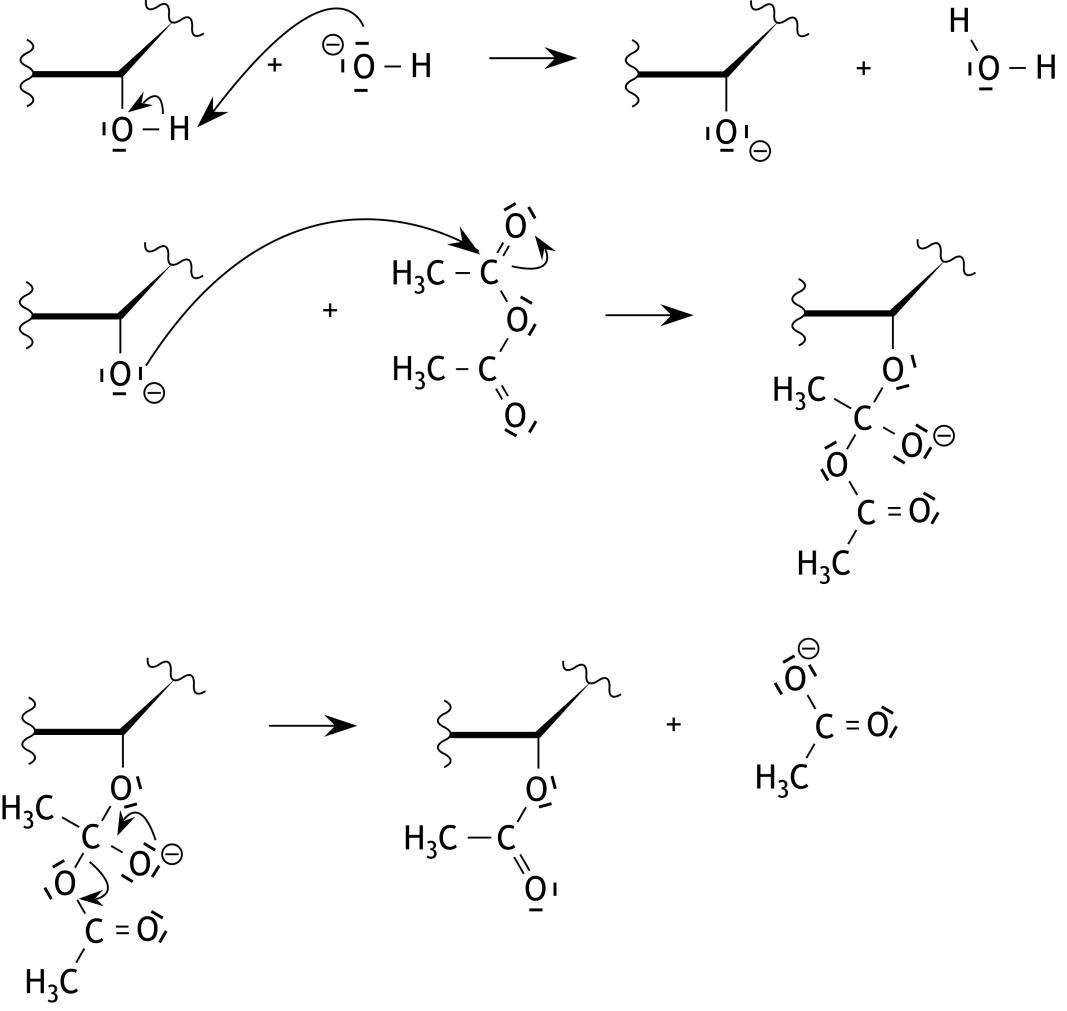 alle relevante elektronenparen getekend	1als eerste stap de reactie met OH 	1in de eerste stap de pijlen juist aangegeven	1als tweede stap de reactie van het gevormde negatieve ion met een azijnzuuranhydridemolecuul	1in de tweede stap de pijlen juist aangegeven	1als derde stap de afsplitsing van een ethanoaation	1in de derde stap de pijlen juist aangegeven	1Indien het volgende reactiemechanisme is gegeven	6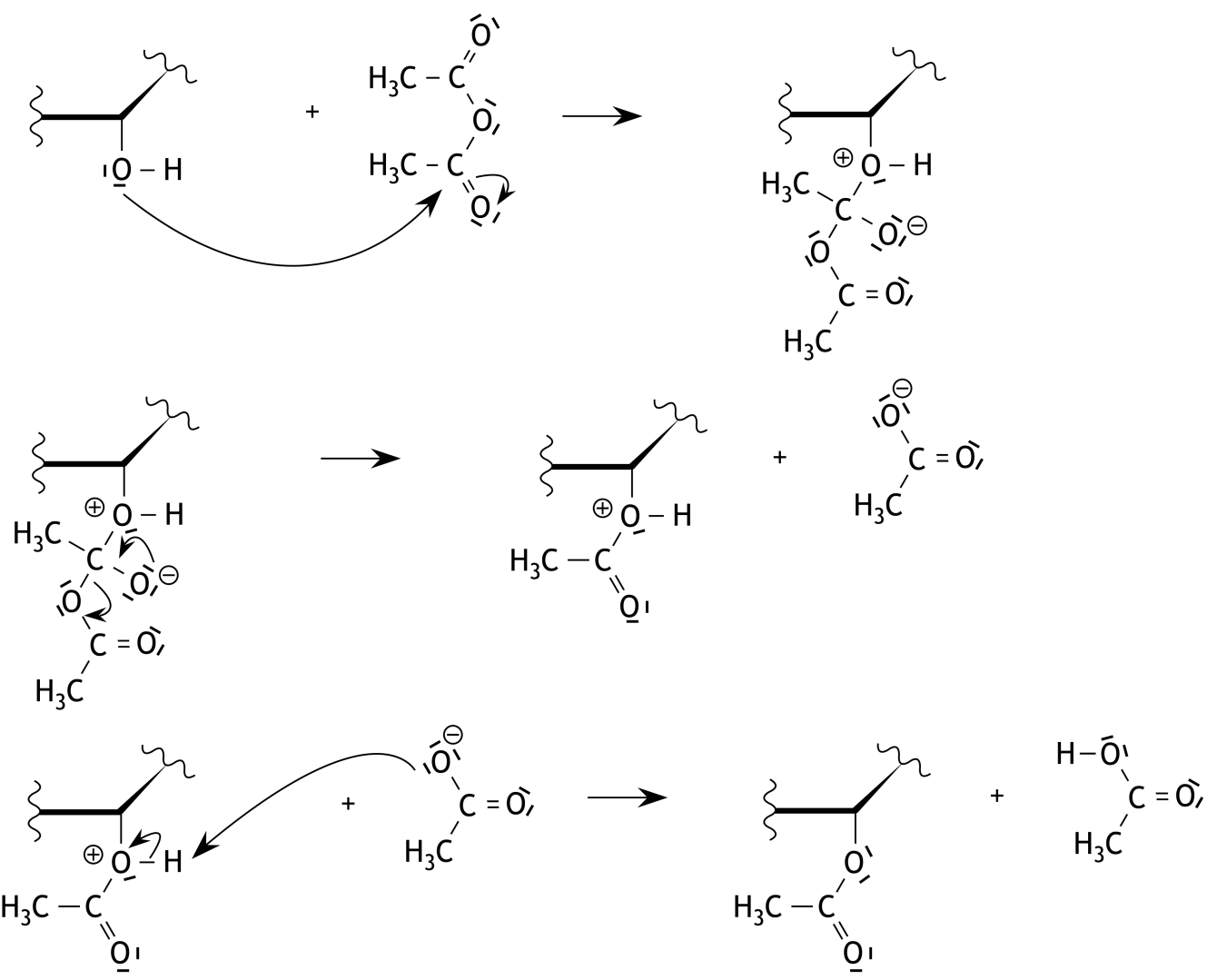 OpmerkingOpmerking
Wanneer in de eerste stap het gevormde water niet in structuurformule is gegeven, dit niet aanrekenen.Maximumscore 4Stel dat van de oorspronkelijke a mol azijnzuuranhydride x mol met zetmeel reageert, dan hydrolyseert (a  x) mol azijnzuuranhydride.
Bij de reactie van x mol azijnzuuranhydride met zetmeel ontstaat x mol azijnzuur en dit reageert met x mol OH.
Bij de hydrolyse van (a  x) azijnzuuranhydride ontstaat 2 × (a  x) mol azijnzuur en dit reageert met 2 × (a  x) mol OH.
Wanneer B mol OH nodig was om de pH op 8,5 te houden, geldt dus dat , of , dus is de fractie azijnzuuranhydride dat met zetmeel heeft gereageerd gelijk aan 
en het percentage: .notie dat voor iedere mol azijnzuuranhydride die met zetmeel reageert een mol OH nodig is om de pH constant te houden	1notie dat voor iedere mol azijnzuuranhydride die hydrolyseert twee mol OH nodig is om de pH constant te houden	1dus 	1rest van de afleiding	1Maximumscore 16berekening van de molariteit van de natronloog	1berekening van het aantal mol OH dat nodig was om de pH constant te houden	1berekening van het aantal mol azijnzuuranhydride	1rest van de berekening	1resultaat	12